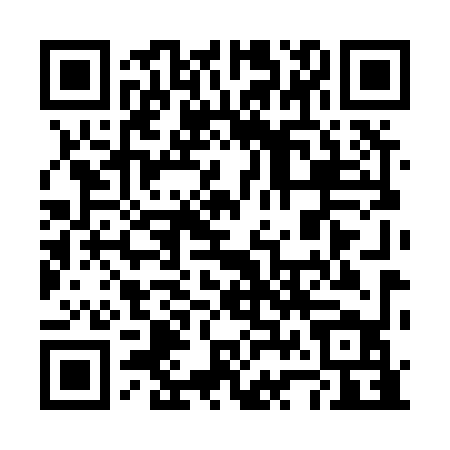 Prayer times for Asbury Park Addition, Utah, USAWed 1 May 2024 - Fri 31 May 2024High Latitude Method: Angle Based RulePrayer Calculation Method: Islamic Society of North AmericaAsar Calculation Method: ShafiPrayer times provided by https://www.salahtimes.comDateDayFajrSunriseDhuhrAsrMaghribIsha1Wed5:006:261:255:168:259:502Thu4:596:241:255:178:269:523Fri4:576:231:255:178:279:534Sat4:556:221:255:178:289:545Sun4:546:211:245:188:299:566Mon4:526:201:245:188:309:577Tue4:516:181:245:188:319:598Wed4:496:171:245:188:3210:009Thu4:486:161:245:198:3310:0110Fri4:466:151:245:198:3410:0311Sat4:456:141:245:198:3510:0412Sun4:446:131:245:198:3610:0613Mon4:426:121:245:208:3710:0714Tue4:416:111:245:208:3810:0815Wed4:396:101:245:208:3910:1016Thu4:386:091:245:218:4010:1117Fri4:376:081:245:218:4110:1218Sat4:366:071:245:218:4210:1419Sun4:346:071:245:218:4310:1520Mon4:336:061:245:228:4310:1621Tue4:326:051:245:228:4410:1822Wed4:316:041:255:228:4510:1923Thu4:306:041:255:228:4610:2024Fri4:296:031:255:238:4710:2125Sat4:286:021:255:238:4810:2326Sun4:276:021:255:238:4910:2427Mon4:266:011:255:248:5010:2528Tue4:256:001:255:248:5010:2629Wed4:246:001:255:248:5110:2730Thu4:235:591:265:248:5210:2831Fri4:235:591:265:258:5310:29